OBS!I fall ärendet handlar om produktfel, måste prover som visar felet skickas till Modulpac; Modulpac vidarehanterar endast ärenden som fyller kraven enl.pp.29-36 i Modulpacs Allmänna Leveransbestämmelser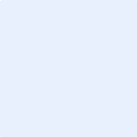 